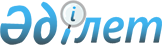 "Әкетілетін және әкелінетін заттың мәдени құндылығының болуы туралы қорытынды беру" мемлекеттік қызмет көрсету регламентін бекіту туралы
					
			Күшін жойған
			
			
		
					Жамбыл облысы әкімдігінің 2012 жылғы 24 тамыздағы № 240 қаулысы. Жамбыл облысының Әділет департаментінде 2012 жылғы 1 қазанда № 1826 тіркелді. Күші жойылды - Жамбыл облысы әкімдігінің 29.04.2013 № 114 қаулысымен.      Ескерту. Күші жойылды - Жамбыл облысы әкімдігінің 29.04.2013 № 114 қаулысымен.      РҚАО ескертпесі:

      Мәтінде авторлық орфография және пунктуация сақталған.

      Қазақстан Республикасының 2000 жылғы 27 қарашадағы «Әкімшілік рәсімдер туралы» № 107 Заңының 9-1 бабының 4-тармағына сәйкес Жамбыл облысының әкімдігі ҚАУЛЫ ЕТЕДІ:



      1. Қоса беріліп отырған «Әкетілетін және әкелінетін заттың мәдени құндылығының болуы туралы қорытынды беру» мемлекеттік қызмет көрсету регламенті бекітілсін.



      2. Осы қаулы әділет органдарында мемлекеттік тіркелген күннен бастап күшіне енеді және алғаш ресми жарияланғаннан кейін күнтізбелік он күн өткен соң қолданысқа енгізіледі.



      3. Осы қаулының орындалуын бақылау облыс әкімі аппаратының басшысы Болат Әлмұханұлы Исақовқа жүктелсін.

      

      Облыс әкімі                                Қ.Бозымбаев

Жамбыл облысы әкімдігінің

2012 жылғы 24 тамыздағы

№ 240 қаулысымен бекітілген  «Әкетілетін және әкелінетін заттың мәдени құндылығының болуы туралы қорытынды беру» мемлекеттік қызмет көрсету регламенті 1. Жалпы ережелер

      1. Басқарма – «Жамбыл облысы әкімдігінің мәдениет басқармасы» коммуналдық мемлекеттік мекемесі;



      2. Осы «Әкетілетін және әкелінетін заттың мәдени құндылығының болуы туралы қорытынды беру» мемлекеттік қызмет көрсету регламенті Қазақстан Республикасы Үкіметінің 2010 жылғы 24 қыркүйектегі «Әкетілетін және әкелінетін заттың мәдени құндылығының болуы туралы қорытынды беру» мемлекеттік қызмет көрсету стандартын бекіту туралы» № 976 қаулысына сәйкес әзірленді.



      3. Осы регламентте мынадай ұғымдар пайдаланылады:

      1) мәдени құндылық – зайырлы және діни сипаттағы мәдени мұра заты, сондай-ақ, тарихи, көркем, ғылыми немесе өзге де мәдени мәні бар құндылықтар;

      2) мемлекеттік қызметті алушы – жеке немесе заңды тұлға;

      3) орындаушы – міндетіне сараптама өткізу мен әкетілетін және әкелінетін заттың мәдени құндылығының болуы туралы Қорытынды беру жататын басқарманың лауазымды тұлғасы;

      4) регламент - «Әкетілетін және әкелінетін заттың мәдени құндылығының болуы туралы қорытынды беру» мемлекеттік қызмет көрсету бойынша ішкі тәртіпті реттеуші нормативтік құқықтық акт;

      5) қорытынды - Қазақстан Республикасы Үкіметінің 2007 жылғы 1 маусымдағы «Қазақстан Республикасынан әкетілетін және оған әкелінетін мәдени құндылықтарға сараптама жүргізу ережесін бекіту туралы» № 447 қаулысымен бекітілген, әкетілетін және әкелінетін заттың мәдени құндылығының болуы туралы сараптама нәтижелері берілген құжат;

      6) сарапшылық комиссиясы – әкетілетін және әкелінетін мәдени құндылықтар бойынша облыстың жергілікті атқарушы органымен құрылатын комиссия;

      7) құрылымдық-функционалдық бірлік – әкетілетін және әкелінетін заттың мәдени құндылығының болуы туралы қорытынды беру бойынша мемлекеттік қызмет көрсету үдерісіне қатысатын басқарманың жауапты құрылымдық бөлімшесі, өзге де органдар және ақпараттық жүйе немесе олардың ішкі жүйелері. 



      4. Көрсетілетін мемлекеттік қызметтің нысаны автоматтандырылмаған.



      5. Мемлекеттік қызмет көрсету «Қазақстан Республикасынан әкетілетін және оған әкелінетін мәдени құндылықтарға сараптама жүргізу ережесін бекіту туралы» Қазақстан Республикасы Үкіметінің 2007 жылғы 1 маусымдағы № 447 қаулысының негізінде жүзеге асырылады.



      6. Көрсетiлетiн мемлекеттiк қызметтiң нәтижесi әкетiлетiн заттың мәдени құндылығының болуы туралы және уақытша әкетiлген мәдени құндылықтың түпнұсқалылығы туралы қорытынды (бұдан әрi - қорытынды) беру болып табылады. Қорытынды жазбаша түрде қағаз тасығышта ресiмделедi (3-4 қосымша). 

2. Мемлекеттік қызмет көрсетуге қойылатын талаптар      7. Мемлекеттік қызметті «Жамбыл облысы әкімдігінің мәдениет мәдениет басқармасы» коммуналды мемлекеттік мекемесі көрсетеді.



      8. Мемлекеттік қызмет күн сайын мына мекенжай бойынша көрсетіледі: Тараз қ., Төле би даңғылы № 35, 519 - бөлме, телефондары: 8 (7262) 57-92-46, 57-92-25.

      Мемлекеттік қызмет туралы ақпарат және оның көрсетілу барысы туралы Жамбыл облысы әкімдігінің интернет-ресурстарында (www.zhambyl.kz) уәкілетті органмен орналастырылған.



      9. Жұмыс кестесі: сағат 9.00-19.00-ге дейін, түскі ас сағат 13.00-15.00-ге дейін. Демалыс күндері: сенбі және жексенбі.

      Қабылдау алдын-ала жазылусыз және жедел қызмет көрсетусіз кезек тәртібімен жүзеге асырылады.



      10. Осы регламентте көзделген құжаттар пакетін тұтынушының толық ұсынбауы мемлекеттік қызмет көрсетуден бас тарту үшін негіз болып табылады.



      11. Әкетілетін және әкелінетін заттың мәдени құндылығының болуы туралы қорытынды беру жөнінде мемлекеттік қызмет көрсету кезеңдері:

      1-кезең - басқарманың құжаттамалық қамтамасыз ету қызметінде тұтынушының қажетті құжаттары қоса берілген өтініші мен заттарын тіркеу;

      2-кезең - басқарма басшысының сараптаманы өткізетін орындаушыны, орынды және уақытты белгілеуі;

      3-кезең - орындаушының сараптама комиссиясына сараптама үшін құжаттар мен заттарды жіберуді жүзеге асыруы;

      4-кезең - сараптама комиссиясының уақытша әкетілген мәдени құндылықтың мәдени құндылығы немесе түпнұсқалығына оның сәйкестігін айқындау мақсатында сараптаманы жүзеге асыруы;

      5-кезең - орындаушының қорытындыларды басқарманың мөрімен бекіту бойынша ұйымдастыру іс-шараларын, сондай-ақ, қорытындының бір данасы мен заттарды тұтынушыға беруді жүзеге асыруы. 

3. Мемлекеттік қызмет көрсету процесіндегі іс-қимыл (өзара іс-қимыл) тәртібінің сипаттамасы      12. Мемлекеттік қызметті алушы мемлекеттік қызмет көрсетуді алу үшін басқармаға құжаттар мен заттарды ұсынады, оны басқарманың құжаттамалық қамтамасыз ету қызметінің қызметкері тұтынушының өтінішінде көрсетілген тізімдеме бойынша қабылдайды.

      Талаптарға сәйкес келетін құжаттар мен заттар бақылау белгілері көрсетіліп, тіркеу мөртабанында нөмірін, күнін және парақ санын көрсетіп, құжаттамалық қамтамасыз ету қызметінде ресімделеді және тіркеледі. Мемлекеттік қызметті алушы басқарманың құжаттамалық қамтамасыз ету қызметінен тіркеу мөртабаны (кіріс нөмірі, күні) қойылған өтініштің көшірмесін алады.



      13. Көрсетілетін мемлекеттік қызметті алу үшін тұтынушы (не сенімхат бойынша өкіл) Басқармаға мынадай құжаттарды ұсынады:

      1) Қазақстан Республикасы Үкіметінің 2010 жылғы 24 қыркүйектегі «Әкетілетін және әкелінетін заттың мәдени құндылығының болуы туралы қорытынды беру» мемлекеттік қызмет көрсету стандартын бекіту туралы» № 976 қаулысымен бекітілген нысан бойынша өтінішті (1-2 қосымшада);

      2) жеке тұлға үшін - тұтынушының жеке басын куәландыратын құжаттың нотариалды расталған көшірмесі;

      заңды тұлға үшін - заңды тұлғаның мемлекеттік тіркеу (қайта тіркеу) туралы куәлігінің нотариалды расталған көшірмесі;

      3) қабылдаушы тараптың мәдени құндылықтардың болу мақсаттары мен талаптары туралы шартының көшірмесі;

      4) әрбір мәдени құндылықтың немесе оны құрамдас бөліктерінің мөлшері 10x15 сантиметр фотосуреті;

      5) мәдени құндылықтарға меншік құқығын растайтын құжаттар;

      6) заңды тұлғалар үшін - уақытша әкету кезеңіне мәдени құндылықтардың сақталуы үшін белгілі бір тұлғаға жауапкершілік жүктеу туралы ұйым басшының бұйрығы;

      7) сараптауға жататын мәдени құндылықтар ретінде қаралатын заттар.



      14. Мемлекеттік қызмет көрсету үдерісіне келесі құрылымдық-функционалдық бірліктер:

      1) басқарманың құжаттамалық қамтамасыз ету қызметкері;

      2) басқарманың орындаушысы;

      3) басқарма басшысы;

      4) сараптама комиссиясы.



      15. Әрбір әкімшілік іс-әрекеттің орындалу мерзімі бойынша құрылымдық-функционалдық бірлікттердің әкімшілік іс-әрекеті дәйектілігінің және өзара іс-қимылының мәтінді кестелік сипаттамасы осы регламенттің 5-қосымшасында көрсетілген.



      16. Құрылымдық-функционалдық бірліктер мен мемлекеттік қызмет көрсету үдерісіндегі әкімшілік іс-әрекеттің дәйектілігі арасындағы өзара байланыс осы регламенттің 6-қосымшасындағы сызбаға алып келеді.

«Әкетілетін және әкелінетін

заттың мәдени құндылығының

болуы туралы қорытынды беру»

мемлекеттік қызмет көрсету

регламентіне 1-қосымша Әкетiлетiн және әкелiнетiн заттың мәдени құндылығының болуы туралы қорытынды беруге өтiнiшӨтiнiш берушiнiң А.Т.Ә. _____________________________________________

Туған күнi (күнi, айы, жылы): _________________________________________

Азаматтығы: _______________________________________________________

Тiркелген орны: ____________________________________________________

Iс жүзiнде тұратын жерi: _____________________________________________

Байланыс телефоны: ________________________________________________

Ұсынылған затқа меншiк құқығы туындауының негiзi: ___________________

__________________________________________________________________

Заттың сипаттамасы: ________________________________________________

__________________________________________________________________

Затты әкету мақсаты: _______________________________________________

Затты тасымалдау шарттары: _________________________________________

Заттың Қазақстан Республикасының аумағынан тыс болу мерзiмi: _________

___________________________________________________________________

Құжаттар мен заттардың тiзiмдемесi:

1. ________________________________________________________________

2. ________________________________________________________________

3. ________________________________________________________________

4. ________________________________________________________________

5. ________________________________________________________________

6. ________________________________________________________________

7. _______________________________________________________________Өтiнiш берушiнiң қолы: __________________________________________

Өтiнiш берiлген күн: ____________________________________________

«Әкетілетін және әкелінетін

заттың мәдени құндылығының

болуы туралы қорытынды беру»

мемлекеттік қызмет көрсету

регламентіне 2-қосымша Әкетiлетiн және әкелiнетiн заттың мәдени құндылығының болуы туралы қорытынды беруге өтiнiшЗаңды тұлғаның атауы: _______________________________________________

Заңды тұлғаның деректемелерi (мекенжайы, байланыс телефондары, СТН, БИК): ______________________________________________________________

Астаналық филиал (мекенжайы, байланыс телефондары, есептiк тiркеу туралы куәлiгiнiң нөмiрi және берiлген күнi) ___________________________________

Ұсынылған затқа меншiк құқығының туындау негiзi: _____________________

___________________________________________________________________

Заттың сипаттамасы: _________________________________________________

Затты әкету мақсаты: ________________________________________________

Затты тасымалдау шарттары: _________________________________________

Заттың Қазақстан Республикасының аумағынан тыс болу мерзiмi: __________

___________________________________________________________________

Құжаттар мен заттардың тiзiмдемесi:

1. _________________________________________________________________

2. _________________________________________________________________

3. _________________________________________________________________

4. _________________________________________________________________

5. _________________________________________________________________

6. _________________________________________________________________ 7. _________________________________________________________________

Қолы ______________________________________________________________

      (бiрiншi басшы немесе оны ауыстыратын адам)М.О.

Өтiнiш берiлген күн: ___________________________________________

«Әкетілетін және әкелінетін

заттың мәдени құндылығының

болуы туралы қорытынды беру»

мемлекеттік қызмет көрсету

регламентіне 3-қосымша

  Мәдени құндылықтарды әкету және әкелу жөнiндегi сараптама комиссиясы_____________________________________________________

(жергiлiктi атқарушы органның (республикалық маңызы бар 

қаланың, астананың) Қорытынды 

N ____________ қаласы                          20 __ж. "__" ___________ 1. Өтiнiш берушi (аты-жөнi немесе заңды тұлғаның атауы)_____________ 

2. Азаматтығы ______________________________________________________ 

      _______ жылғы»"__" _____________ берiлген 

      паспортының немесе жеке куәлiгiнiң N ________________ 

заңды тұлғаның деректемелерi ______________________________________ 

3. Өтiнiш берушiнiң кәсiбi (жұмысы) ________________________________ 

4. Әкету (уақытша әкету) мақсаты ___________________________________ 

5. Сараптамаға ұсынылған (саны жазумен, орындалу техникасы, дайындалу материалы, мөлшерi, салмағы, дайындалу уақыты және т.б. көрсетiлген сипаттамасы) ___________________________________________ 

____________________________________________________________________ 

____________________________________________________________________ 

____________________________________________________________________ 

____________________________________________________________________ 

____________________________________________________________________ 

Қорытынды: _________________________________________________________ 

____________________________________________________________________ 

      (мәдени құндылығы бар/не жоқ) Сараптама комиссиясының 

төрағасы                                _______________(аты-жөнi)Комиссия мүшелерi

                                        _______________(аты-жөнi)

                                        _______________ (аты-жөнi)

                                        _______________ (аты-жөнi)М.О. 

«Әкетілетін және әкелінетін

заттың мәдени құндылығының

болуы туралы қорытынды беру»

мемлекеттік қызмет көрсету

регламентіне 4-қосымша Мәдени құндылықтарды әкету және әкелу жөнiндегi сараптама комиссиясы______________________________________________________ 

(жергiлiктi атқарушы органның (республикалық маңызы бар қаланың, астананың) Уақытша әкетiлетiн мәдени құндылықтарға қорытынды_________ қаласы                            20 __ж. "__" ___________ 

1. Өтiнiш берушi (аты-жөнi немесе заңды тұлғаның атауы)_____________ 

2. Азаматтығы ______________________________________________________ 

      _______ жылғы»"__" _____________ берiлген 

      паспортының немесе жеке куәлiгiнiң N ________________ 

заңды тұлғаның деректемелерi ______________________________________ 

3. Мәдени құндылықтарды уақытша әкету құқығына куәлiк 

N _____ 200 __ ж. "__" ________________ 

4. Сараптамаға ұсынылған (саны жазумен, орындалу техникасы, 

дайындалу материалы, мөлшерi, салмағы, дайындалу уақыты және т.б. 

көрсетiлген сипаттамасы) 

____________________________________________________________________ 

____________________________________________________________________ 

____________________________________________________________________ 

____________________________________________________________________ 

5. Бұрын әкетiлген мәдени құндылықтарға түпнұсқалығының болуы_______ 

      (сәйкестiгi) 

6. Сақталу жай-күйiнiң өзгерiсi ____________________________________ 

________________________________________________________ (сипаттама) 

Қорытынды: _________________________________________________________ 

      (мәдени құндылығы бар/не жоқ) Сараптама комиссиясының 

төрағасы                               ________________ (аты-жөнi) Комиссия мүшелерi                      _______________  (аты-жөнi)

                                       ________________ (аты-жөнi) 

                                       ________________ (аты-жөнi) 

М.О. 

«Әкетілетін және әкелінетін

заттың мәдени құндылығының болуы

туралы қорытынды беру» мемлекеттік

қызмет көрсету регламентіне

5-қосымша 1-кесте. Құрылымдық-функционалдық бірліктер іс-әрекеттерінің сипаттамасы. 

2-кесте. Пайдалану нұсқалары. Негізгі үдеріс. 

3-кесте. Пайдалану нұсқалары. Баламалы үдеріс.

«Әкетілетін және әкелінетін

заттың мәдени құндылығының болуы туралы

қорытынды беру» мемлекеттік

қызмет көрсету регламентіне

6-қосымша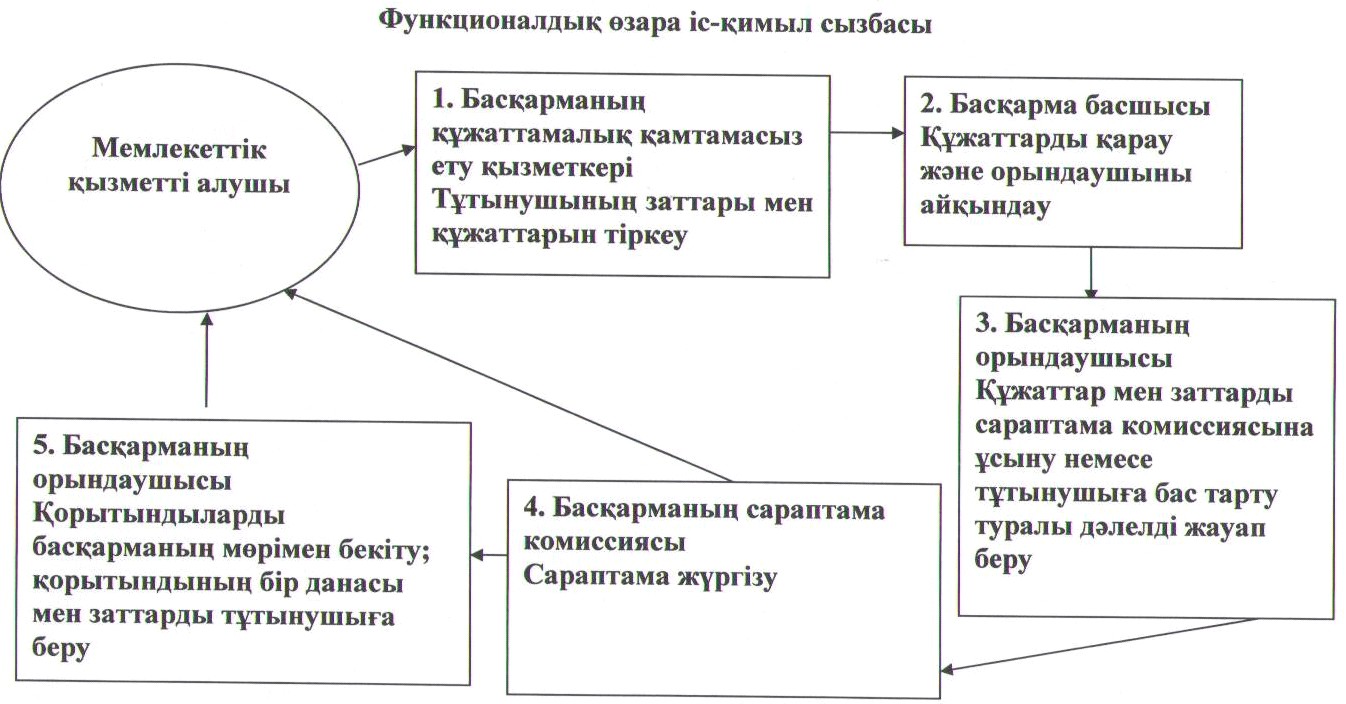 
					© 2012. Қазақстан Республикасы Әділет министрлігінің «Қазақстан Республикасының Заңнама және құқықтық ақпарат институты» ШЖҚ РМК
				Негізгі үдерістердің іс-әрекеті (барысы, жұмыс ағыны)Негізгі үдерістердің іс-әрекеті (барысы, жұмыс ағыны)Негізгі үдерістердің іс-әрекеті (барысы, жұмыс ағыны)Негізгі үдерістердің іс-әрекеті (барысы, жұмыс ағыны)Негізгі үдерістердің іс-әрекеті (барысы, жұмыс ағыны)Негізгі үдерістердің іс-әрекеті (барысы, жұмыс ағыны)Іс-әрекеттің (барысының, жұмыс ағынының) №12345Құрылымдық функционалдық бірлікің атауыБасқарманың құжаттамалық қамтамасыз ету қызметкеріБасқарма

басшысыБасқарманың орындаушысыБасқарманың сараптама комиссиясыБасқарманың орындаушысыІс-әрекеттің (үдерістің, рәсімнің, операцияның) атауы және оның сипаттамасыТұтынушының заттары мен құжаттарын тіркеуҚұжаттар мен заттарды қарау және орындаушыны айқындауҚұжаттардың толықтығын тексеруЗаттарға сараптама жүргізуді жүзеге асыруҚорытындыларды басқарманың мөрімен бекітуАяқтау нысаны (деректер, құжат, ұйымдық-өкімгерлік шешім)Басқарма басшысына ұсынуҚұжаттарды орындаушыға жіберуҚұжаттар мен заттарды сараптама комиссиясының қарауына енгізу немесе тұтынушыға бас тарту туралы дәлелді жауап беруҚорытындыны беруҚорытындыны және заттарды беруОрындау мерзімдері1 сағат1 жұмыс күні1 жұмыс күні2 жұмыс күні1 жұмыс күніНегізгі үдеріс (барысы, жұмыс ағыны)Негізгі үдеріс (барысы, жұмыс ағыны)Негізгі үдеріс (барысы, жұмыс ағыны)Негізгі үдеріс (барысы, жұмыс ағыны)Басқарманың құжаттамалық қамтамасыз ету қызметкеріБасқарма басшысыБасқарма орындаушысыБасқарманың сараптама комиссиясы1. Құжаттарды тіркеу2. Құжаттарды қарау және орындаушыны айқындау3. Құжаттардың толықтығын тексеру4. Заттарға сараптама жүргізу5. Қорытындыларды басқарманың мөрімен бекіту;

қорытындыны және заттарды беруБаламалы үдеріс (барысы, жұмыс ағыны) немесе кеңейтуБаламалы үдеріс (барысы, жұмыс ағыны) немесе кеңейтуБаламалы үдеріс (барысы, жұмыс ағыны) немесе кеңейту1. Құжаттарды тіркеу2. Құжаттарды қарау және орындаушыны айқындау3. Құжаттардың толықтығын тексеру4. Тұтынушыға бас тарту туралы дәлелді жауап беру